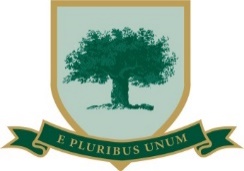 Oaklands SchoolApplication Form forAuthorised Absence from SchoolThis form should be completed by a parent/guardian and returned to the school in advance of the period of absence for which permission is being sought.Under educational law, you are required to ensure that your child attends school regularly.  Parents may request absence for pupils from school due to a family holiday but it is for schools to determine whether or not they agree to this leave during term time.  Schools may authorise absence for this purpose if it is considered strictly necessary.Before completing this application form, please consider very seriously how this absence will affect your child’s education – for example, the effect on his/her progress and continuity of education and the overall attendance pattern of the pupil.Parents and pupils should recognise the importance of completing work missed as a result of this period of absence.Pupil’s NamePupil’s FormPARENT/GUARDIAN - Please complete the details belowPARENT/GUARDIAN - Please complete the details belowPARENT/GUARDIAN - Please complete the details belowPARENT/GUARDIAN - Please complete the details belowPARENT/GUARDIAN - Please complete the details belowI request permission for my son/daughter to be absent from school for the periodFromFromToToI request permission for my son/daughter to be absent from school for the periodTotal number of days requestedReason for AbsenceProposed date of return to school Signature of Parent/GuardianDateDateTEACHER/HEADMISTRESS - Please complete the details belowTEACHER/HEADMISTRESS - Please complete the details belowTEACHER/HEADMISTRESS - Please complete the details belowTEACHER/HEADMISTRESS - Please complete the details belowTEACHER/HEADMISTRESS - Please complete the details belowClass Teacher’s CommentsRequest granted by Headmistress YesYesNoNoRequest granted by Headmistress Signature of HeadmistressDateDate